JBCAThe Japan Business Communication AssociationNewsletterNo. 20　　　　　　　　　　　　　　　　　　　　　　　　　June 10, 2014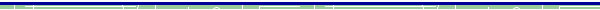   Greetings I am gratified that you are probably all in good spirits in this early summer season. As always, I thank you for your support and cooperation in the activities of the Association.At this time, I would like to share some information regarding the Association, and make some requests. Please check the materials supplied, and kindly remit your membership fees. Your cooperation is greatly appreciated.Hiromitsu HAYASHIDA, PresidentThe 74th National ConventionThe National Convention of 2014 is scheduled to take place on Saturday 4 through Sunday 5 of October 2013 at Kobe City University of Foreign Studies, Kobe with Professor Atsushi UEDA as the chair of the steering committee. The International Session, which has been held for the last six consecutive years, will be hosted.Business communication researchers from overseas will be invited to give a special lecture. This event should serve as a forum for exchange of views with our members. Members are invited to present their research papers, in order to make this Convention successful. Members are also urged to offer their suggestions for the preparation of Convention program. Contact details appear at the end of this newsletter.The 73rd National ConventionThe National Convention of 2013 was held successfully on Saturday 5 through Sunday 6 of October at Meiji University in Tokyo, with Professor Yojiro Ii serving as committee chair. Seventeen presentations, including the Special Lecture, were given. Mr. Do Pan Chen, First Secretary, Embassy of the Socialist Republic of Vietnam in Japan, and Professor Thi Thu Huong, Vietnam National University, Hanoi, gave the Special Lecture.I would like to thank all involved for having made this Convention a success. Thank you very much. Once again, I would like to extend my sincere gratitude to all the people who were involved. Thank you very much.International exchange newsAn international conference sponsored by our Kanto Chapter was held at Hanoi, Vietnam from March 24 to 25. The conference was held to celebrate the 40th anniversary of the establishment of the diplomatic relations of Japan and Vietnam of September 21, 1973. It was held at on March 24 and at on March 25 under the theme of “Asian-initiated Business Communication – BELF and National Identity.” Twelve JBCA members attended the Conference, and the academic exchange was realized, and the necessity of conducting further research on business communication at Vietnam has been promoted. The 14th Asia-Pacific Conference of the Association for Business Communication (ABC) was held at Shanghai, China from March 27 through 29 and some JBCA members presented their papers at the Conference, and greatly showed the existence of JBCA,  　New Members and Update of JBCA Membership StatusAt the 73rd Convention, 18 new members were admitted, including 12 regular members, 2 general members, 3 graduate student members, and 1 supporting corporate member. As at the end of the 2013 National Convention, total membership count was 202 members (consisting of 164 regular and honorary members, 26 general members, 9 graduate student members, and 3 supporting corporate members). Please refer to the table below for the membership status.Meanwhile, the following 17 members withdrew from the Association: Mikito NAKAMURA, Mitsuo TOYODA, Teruo TAKANO, Koichi OKADA, Shuji YOSHIDA, Katsuhiko SAKANO, Kazutaka FUJITA, Akihisa YAMADA, Michiko FREEMAN, Koichi NAKANO, Toru KOBAYASHI, Miyuki KIMURA, Takeo TANAKA, Nobuhiro TAKAHASHI, Mutsuo YAMASHITA, and Koji YAGINew members (In random order)JBCA Membership StatusWithdrawals				   	      17			        8New Members				    	      18			        8Changed from Graduate student member to General member	1 　Executive Board MembersThree Professors Yojiro II, Tatsuro NOBU, and Nobumitsu TAKAHASHI were elected as executive board directors. 　Call for PapersThe Association invites members to present papers at the upcoming national convention, as scheduled for October 4 (Saturday) and 5 (Sunday) at Kobe City University of Foreign Studies. Please note that the deadline for proposals is June 29.Activities of the Association as managed by the headquartersThe main activities of the Association include an annual National Convention (normally in October), publication of annual bulletins and other printed matters. The Association relies solely upon membership fees to support its activities. Your cooperation is therefore greatly appreciated.Annual Membership FeesIt is the time of the year that members are kindly reminded to remit their annual membership fees. Your regular or general membership fee of JPY 8000, or graduate student fee of JPY 4000, can be paid by using the enclosed JP Bank payment form.JBCA OutlineThe Japan Business Communication Association is a well-established academic society with a history of over 70 years. Initially established as the Japan Business English Association, the Association is a member of both the Union of National Economic Associations in Japan and the Science Council of Japan. In 2002, after careful consideration, the Board of directors decided to change the name of the Association to the Japan Business Communication Association, thanks to the great efforts of former President Takao NORISADA and other directors. The change signified the intention of the Association to further improve the academic quality of its activities.Activities of the Association headquarters:Main activities include an annual National Convention (customarily in October), our annual bulletin and other publications. The Association relies solely upon membership fees to finance its activities. Your support is greatly appreciated.Becoming a MemberIn FY2010, the Association relaxed the membership requirements significantly. In addition to regular membership, general and graduate school memberships were introduced. Through this change, the Association wishes to enlarge its membership, invigorate the organization, and improve the academic quality of its activities. Members are kindly requested to recommend qualified prospects to join the Association.Activities of regional chaptersJBCA has three regional chapters in Kanto, Kansai, and Kyushu/Yamaguchi. Each chapter holds two or more regional meetings each fiscal year, which are held separately from the National Convention. All members belong to local chapters.Regional chapter secretariats and presidentsKanto ChapterProf. Yasuo NAKATANIFaculty of Economics, Hosei University4342 Aihara-cho, Machida-shi, Tokyo 194-0298Phone: 042-783-2527 Fax: 042-783-2508E-mail: ynakatanister@gmail.comKansai ChapterProf. Alex HAYASHITokiwakai Gakuen University1-4-12 Kirehigashi, Hirano-ku, Osaka 547- 0021Phone: 06-4302-8880 Fax: 06-4302-8884E-mail: mtmkalex23go@nifty.comKyushu/Yamaguchi ChapterProf. Yuji HAYASHIFaculty of Humanities, Seinan Jo Gakuin University1-3-5 Ihori, Kokura-ku, Fukuoka 803-0835Phone & Fax: 093-583-5648E-mail: yhayashi@seinan-jo.ac.jpNote: Regional chapter presidents have terms of appointment as stipulated by respective regional chapter rules. Names of presidents are current as at the time of this newsletter publication.Headquarters:Prof. Hiromitsu HAYASHIDAFaculty of Commerce, Chuo UniversityE-mail: h_hayashida@hotmail.comSecretariat: Prof. Takehisa KOBAYASHIFaculty of Economic and Business. Wako University2160 Kanai-cho, Machida, Tokyo 195-8585TEL: 044-989-7777（Ext. 5616）FAX : 044-988-1435Email:Kobatake@wako.ac.jpTypeNameAffiliationChapterRegularRinako MIYATAMeiji UniversityKantoRegularMikihiro, UEDAHAL Osaka College of Technology & DesignKansaiRegularAtsuko KANEKO Musashino UniversityKantoRegularPaul SINCLAIRUniversity of ReginaKansaiRegularMasamichi ASAMAToyo UniversityKantoRegularMasako TERUIKindai UniversityKansaiRegularKazuyo MURATARyukoku UniversityKansaiRegularHoan TOEKokushikan UniversityKantoRegularKeiko OMURAToyo Gakuen UniversityKantoRegularPhilip MACCASLANDFukushima UniversityKantoRegularHiroyuki TODAMeisei UniversityKantoRegularMasako KOCHIYAMAMeisei UniversityKantoGeneralKatsuhiro KURODASojitz CorporationKantoGeneralKunihiro NAKAOWeb Studio Ltd.KantoGradMiyuki TAKINOUniversity of SouthamptonKantoGradSho RYUDoshisha UniversityKansaiGradNobuko KURAYANihon UniversityKantoSupportJapan Chamber of Commerce & IndustryJapan Chamber of Commerce & IndustryKantoMembership TypeEnd of 2013 General MeetingEnd 2011 General MeetingHonorary67Regular158161General2624Graduate Students97Supporting32Total202201